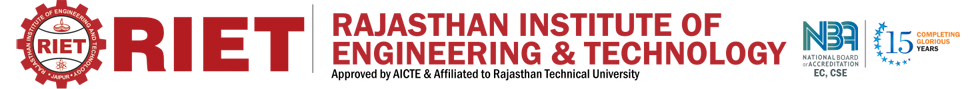 SET-BUniversity Roll No.  ______________                                MCA IInd Year IIIrdSem. IstMid Term Examination, October – 2018Subject: Web Technologies and DevelopmentCode:	MCA-302Time: -2 Hrs.       						  [Maximum Marks: -20] [Shift: Ist]											 [Min. Passing Marks: 08]         Instructions to Candidates: -Attempt all questions. Marks of questions are indicated against each section.Q. 1 Answer following question in 1-2 lines.						(1*5=5)What is CSS?What is DHTML?Why we use <BR> tags in html?How to link a document in html?What is image map? Write down the all patterns to define image map.Q. 2 answer the following questions in 50 words each. 					(2*2=4)Explain the OL/UL tags?What is CLASS in CSS?Q. 3 answer the following questions in 100 words. 						(3*2=6) Create a student table using table tag?Define the GET and POST. With a small program.Q. 4 Answer the following questions in 150 words. 						(5*1=5)What is Form explain the All Form element?ORWrite a code to draw following pattern?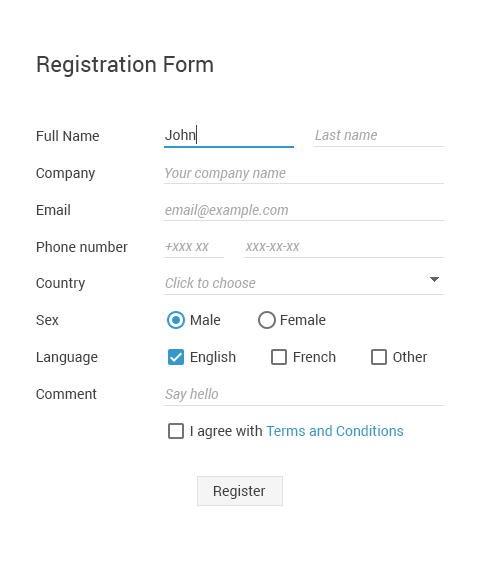 